ПРОЄКТ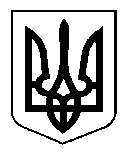 ВЕЛИКООЛЕКСАНДРІВСЬКА СЕЛИЩНА РАДАВЕЛИКООЛЕКСАНДРІВСЬКОГО РАЙОНУХЕРСОНСЬКОЇ ОБЛАСТІВОСЬМОГО СКЛИКАННЯП’ятнадцята   сесія  РІШЕННЯВід    листопада   2021 року      	смт Велика Олександрівка               №Про затвердження фінансового плану на 2021 рік комунального некомерційного підприємства «Великоолександрівський центр первинної медико-санітарної допомоги» Великоолександрівської селищної  ради в новій редакції	Відповідно до рішення Великоолександрівської селищної ради від 17 березня 2021 року № 372 «Про порядок складання, затвердження та контролю за виконанням фінансових планів  комунальних некомерційних підприємств у галузі охорони здоров’я Великоолександрівської селищної територіальної громади», з метою розвитку первинної медико-санітарної допомоги на території Великоолександрівської селищної територіальної громади, відповідно до статей 26, 59 Закону України «Про місцеве самоврядування в Україні» селищна рада ВИРІШИЛА:1. Затвердити фінансовий план комунального некомерційного підприємства «Великоолександрівський центр первинної медико-санітарної допомоги» Великоолександрівської селищної  ради на 2021 рік у новій редакції, що додається.2. Відповідальність за виконання показників фінансового плану на 2021 рік покласти на головного лікаря  	комунального некомерційного підприємства «Великоолександрівський центр первинної медико-санітарної допомоги» Великоолександрівської селищної  ради.	3. Контроль за виконанням рішення покласти на постійну комісію з питань бюджету, фінансів, соціально-економічного розвитку, житлово-комунального господарства та управління майном комунальної власності.Селищний голова							Н.В. Корнієнко